О внесении изменений в решение  № 18-1/14  от 02.10.2014года    «Об образовании  постоянных комиссий Зиминского  сельского совета»   В соответствии со статьей 35 Федерального закона от 06.10.2003 N 131-ФЗ "Об общих принципах организации местного самоуправления в Российской Федерации", регламентом Зиминского сельского совета, утвержденным  решением  2-ой сессии Зиминского сельского совета 1 созыва от  02.10.2014 № 16-1/14 , изменениями в  руководящем составе Зиминского сельского совета, в депутатском корпусе  Зиминского сельского совета, Зиминский сельский совет   РЕШИЛ:1.Внести изменения в решение  № 18-1/14  от 02.10.2014года    «Об образовании  постоянных комиссий Зиминского  сельского совета»:п. 2, 3, 4  читать в следующей редакции:2.Утвердить постоянную комиссию по бюджету, налогам, муниципальной собственности, земельных и имущественных отношений, социально-экономическому развитию в следующем составе:Председатель – Долинская Е.В.         Секретарь – Кравченко А.М.Член комиссии – Ямашкина Г.Н.3. Утвердить постоянную комиссию по сельскому хозяйству, охране окружающей среды, промышленности, транспорту, связи и жилищно-коммунальному хозяйству в следующем составе:Председатель – Канцелярук В.Б.    Секретарь –Кочергина Л.Н.Член комиссии – Долинская Е.В., Кобзев А.А.4. Утвердить постоянную комиссию по законности, правопорядку, регламенту, мандатам, служебной этике, кадровой политике и местному самоуправлению, по социальной политике в следующем составе:Председатель – Ямашкина Г.Н.   Секретарь – Орлов А.С.Член комиссии – Кочергина Л.Н.5. Настоящее решение вступает в силу со дня его принятия и опубликования на информационном стенде сельского совета.  Председатель Зиминского  сельского совета:                         Б.М.Андрейчук		                          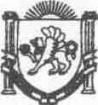 Республика КрымРаздольненский    районЗиминское сельский совет44-е заседание  I созываРЕШЕНИЕ№ 245-1/17                 05 мая   2017 г.				                                       с.Зимино